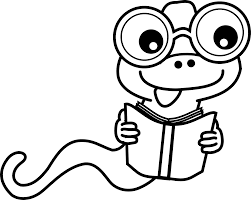 A. Question TimeWrite three smart questions about the text and answer them in your own words.Date:B. SpellingChoose 6 words from your spelling lists and practice them using 2 green card activities.Date:C. Reading JournalComplete 2 reading journal activities.Date:D. Key WordsAfter reading your text, choose 5 key words that show what your text is about.Date:E. What does it mean?Choose 4 words that you don’t understand and find their meaning.Date:F. So many wordsHow many words can you think of that contain ‘help’? Eg. helpfulDate:G. Scavenger huntFrom your text find 3 nouns, 3 adjectives and 3 verbs. Date:H. Same and differentFind 3 verbs.  For each one write a synonym (similar) and antonym (opposite). Date:I. What’s the theme?Brainstorm all the words you know that are related to the main idea.Date: